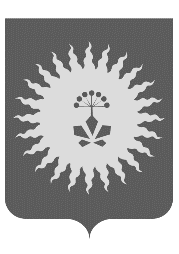 ДУМААНУЧИНСКОГО МУНИЦИПАЛЬНОГО ОКРУГАПРИМОРСКОГО КРАЯР Е Ш Е Н И Е О внесении изменений в решение Думы округа от 21.12.2022  № 375-НПА «О бюджете Анучинского муниципального округа на 2023 год и плановый период 2024-2025 годов»Принято Думой                    Анучинского муниципальногоокруга 21 декабря  2023года	Руководствуясь Бюджетным кодексом РФ, Уставом Анучинского муниципального округа, Положением «О бюджетном устройстве и бюджетном процессе в Анучинском муниципальном округе», принятом решением Думы округа от 25.11.2020 № 119-НПА (ред. № 262-НПА от 22.12.2021), внести изменения в решение Думы округа от 21.12.2022 № 375-НПА «О бюджете Анучинского муниципального округа на 2023 год и плановый период 2024-2025 годов»: 1.  Статью 1 изложить в следующей редакции:1.1. Утвердить основные характеристики бюджета округа на 2023 год:1) общий объем доходов бюджета округа – в сумме 769424982,39 руб.;2) общий объем расходов бюджета округа – в сумме 822940103,78 руб.;3) размер дефицита бюджета округа – в сумме 53515121,39руб.1.2.  Установить иные показатели бюджета округа на 2023 год:источники внутреннего финансирования дефицита бюджета округа       согласно приложению 1 к настоящему решению.2. Приложение 2 учесть в бюджете округа на 2023 год поступления доходов в объемах согласно приложению 2 к данному решению.3.  Приложения 3 и 4 расходы бюджета округа изложить в новой редакции   согласно Приложениям 3 и 4 к данному решению.4.Приложение 5 расходы муниципальных программ изложить в новой             редакции согласно Приложению 5 к данному решению.	5. Настоящее решение опубликовать в средствах массовой информации           Анучинского муниципального округа.    6. Настоящее решение вступает в силу со дня принятия и распространяется на правоотношения, возникающие с 1 января 2023 года.  Глава Анучинскогомуниципального округа                                                                    С.А. Понуровскийс. Анучиноот 21 декабря 2023 года№ 504-НПА